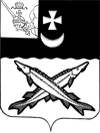 АДМИНИСТРАЦИЯ БЕЛОЗЕРСКОГО МУНИЦИПАЛЬНОГО РАЙОНА ВОЛОГОДСКОЙ ОБЛАСТИР А С П О Р Я Ж Е Н И ЕОт 29.12.2020  №  406Об утверждении муниципальногозадания  МАУ «Центр материально-технического обеспечения района»     В соответствии с  постановлением Главы Белозерского муниципального района от 28.03.2018 №41 «Об утверждении Положения о формировании муниципального задания на оказание муниципальных услуг (выполнения работ) в отношении муниципальных учреждений и финансовом обеспечении выполнения муниципального задания» Утвердить муниципальное задание  на 2021 год и  плановый период  2022 и 2023 годов  муниципальному автономному учреждению «Центр материально-технического обеспечения района» согласно приложению к настоящему распоряжению.МАУ «Центр материально-технического обеспечения района» разместить муниципальное задание в течении пяти рабочих дней со дня принятия настоящего распоряжения на официальном сайте в информационно-телекоммуникационной сети "Интернет" по размещению информации о государственных и муниципальных учреждениях (www.bus.gov.ru). Настоящее распоряжение подлежит размещению на сайте Белозерского муниципального района в информационно-телекоммуникационной сети "Интернет".Руководитель администрации района:                           Д.А. Соловьев